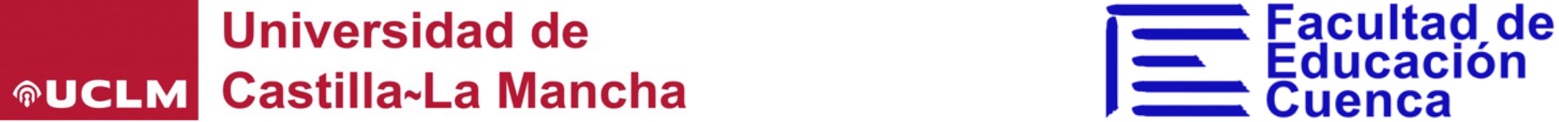 PROPUESTA CURSO DE FORMACIÓN COMPLEMENTARIA 2023-241. DATOS GENERALES DEL CURSO1. DATOS GENERALES DEL CURSODENOMINACIÓN: AÑO ACADÉMICO2023/24SEMESTREFECHA IMPARTICIÓNNº Horas / Créditos ECTS< 16 horas = 0 créditos ECTS / 16 -24: 0,5 créditos ECTS / 25 horas o más: 1 crédito ECTSPROFESORADO PROFESORADO DIRECTOR/A:DEPARTAMENTO: PROFESORADO/PONENTES:2. MATRÍCULA 2. MATRÍCULA Requisitos PreviosNº mínimo de alumnosNº máximo de alumnosFecha PreinscripciónFecha MatrículaPrecioPrevisión detallada gastos - ingresos3. JUSTIFICACIÓN DEL INTERÉS CULTURAL, CIENTÍFICO, PROFESIONAL O FORMATIVO DE LAS ENSEÑANZAS A IMPARTIR4. COMPETENCIAS Y DESTREZAS QUE EL CURSO CONTRIBUYE A ALCANZAR 5. OBJETIVOS O RESULTADOS ESPERADOS6. PROGRAMA / CONTENIDOS7. CRITERIOS DE EVALUACIÓN8. SECUENCIA DE TRABAJO, CALENDARIO, HITOS IMPORTANTES E INVERSIÓN TEMPORAL8. SECUENCIA DE TRABAJO, CALENDARIO, HITOS IMPORTANTES E INVERSIÓN TEMPORAL8. SECUENCIA DE TRABAJO, CALENDARIO, HITOS IMPORTANTES E INVERSIÓN TEMPORALSECUENCIA TEMÁTICA Y DE ACTIVIDADES (ordinarias y de evaluación)PERÍODOS TEMPORALES. FECHASHORARIO